Sozialagentur Sachsen-Anhalt, Magdeburger Str. 38, 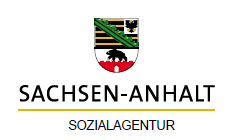 06112 Halle (Saale)Hinweisblatt 1 zu den einzureichenden Unterlagen  Anerkennungsverfahren von Assistenzhunden gemäß § 21 AHundV i. V. m.  § 12e Absatz 3 Satz 2 Nummer 4 BGG Bei der Antragstellung auf Anerkennung eines Assistenzhundes gemäß § 21 Assistenzhundeverordnung (AHundV) in Verbindung mit § 12e Absatz 3 Satz 2 Nummer 4 Behindertengleichstellungsgesetz (BGG) sind neben dem vollständig ausgefüllten Antragsformular folgende Unterlagen einzureichen:  Prüfungsnachweis Eine Prüfbescheinigung, ein Prüfungszeugnis oder ein sonstiger vergleichbarer Nachweis einer bestandenen qualifizierten Prüfung gemäß § 12g BGG. Nachweis über das Datum der Prüfung Nachweis der konkret-individuellen Eignung des Assistenzhundes Hierfür sind zum Beispiel geeignet: Schwerbehindertenausweis Bescheid über die Feststellung eines Grades der Behinderung Bescheinigung eines Sozialleistungsträgers oder eine fachärztliche Bescheinigung Informationen und Bilder zur Erstellung eines Ausweises  Bei den erforderlichen Informationen und Bildern handelt es sich um: Vor- sowie Nachname des Menschen mit Behinderung Geburtsdatum des Menschen mit Behinderung  Lichtbild des Menschen mit Behinderung (Farbfoto), möglichst in digitaler FormName des Assistenzhundes Wurftag des Assistenzhundes Nummerncode des Microchip-Transponders aus § 6 AHundV Lichtbild des Assistenzhundes (Farbfoto, Ganzkörper, seitlich, stehend oder liegen) möglichst in digitaler FormNachweis über den Abschluss der Ausbildung/ Prüfungsnachweis (nur bei Ausbildungsbeginn nach dem 1. März 2023) Ein Nachweis über den Abschluss der Ausbildung nach Anlage 4 der                AHundV  und die Prüfung nach Anlage 6 der AHundV. 	 	 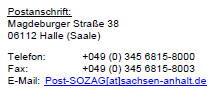 